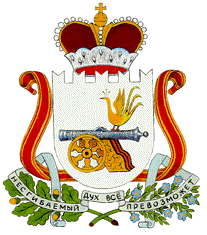 АДМИНИСТРАЦИЯ АЛЕКСАНДРОВСКОГО  СЕЛЬСКОГО  ПОСЕЛЕНИЯМОНАСТЫРЩИНСКОГО  РАЙОНА  СМОЛЕНСКОЙ ОБЛАСТИП О С Т А Н О В Л Е Н И Еот  10  сентября   2012   года   №   40О  проведении  эвакуационных  мероприятий на  территории муниципального образования Александровского      сельского       поселенияМонастырщинского    района       Смоленской области   при чрезвычайных ситуациях         Во исполнение Федерального закона № 68-ФЗ «О защите населения и территорий от ЧС природного и техногенного характера» (в редакции ФЗ от 22.08.2004 года  № 122, от 29.12.2004 года  № 199) и постановления Правительства Российской Федерации от 30.12.2003 года № 794 «О единой государственной системе предупреждения и ликвидации чрезвычайных ситуаций», в целях проведения эвакуационных мероприятий при возникновении чрезвычайных ситуаций на территории муниципального образования Александровского  сельского поселения   Монастырщинского  района Смоленской области,          Администрация Александровского  сельского поселения  Монастырщинского района  Смоленской области  п о с т а н о в л я е т:        1. Утвердить Положение о порядке проведения эвакуационных мероприятий на территории  муниципального образования  Александровского  сельского поселения   Монастырщинского  района Смоленской области при возникновении чрезвычайных ситуаций, согласно Приложению № 1.        2.   Утвердить Схему управления  эвакуационными органами  муниципального образования  Александровского  сельского поселения   Монастырщинского  района Смоленской области при возникновении чрезвычайных ситуаций, согласно Приложению № 2.       3. Общее руководство проведением эвакуационных мероприятий при возникновении чрезвычайных ситуаций на территории муниципального образования Александровского  сельского поселения   Монастырщинского  района Смоленской области  возложить на  эвакоприемную комиссию при  Администрации Александровского  сельского поселения   Монастырщинского  района Смоленской области.        4.  Председателю комиссии по чрезвычайным ситуациям и обеспечению пожарной безопасности при Администрации Александровского  сельского поселения   Монастырщинского  района Смоленской области – Главе муниципального  образования  Александровского сельского  поселения Монастырщинского  района  Смоленской  области  Т.Г. Ковалевой, организовать планирование эвакуационных мероприятий при возникновении чрезвычайных ситуаций природного и техногенного характера.       5. Постановление Главы муниципального образования Александровского  сельского поселения   Монастырщинского  района Смоленской области от 14.05.2007 года № 9 «О проведении эвакуационных мероприятий на территории муниципального образования Александровского  сельского поселения   Монастырщинского  района Смоленской области  при чрезвычайных ситуациях» считать утратившим силу.       6. Контроль за исполнением данного постановления оставляю  за  собой.Глава  муниципального образованияАлександровского  сельского  поселенияМонастырщинского  районаСмоленской области                                                                  Т.Г. Ковалева                                                                         Приложение  № 1                                                                         к постановлению   Администрации                                                          Александровского  сельского образования                                                                    Монастырщинского            района                                                                    Смоленской                        области                                                                    от  10  сентября  2012 г.  №  40                                                   ПОЛОЖЕНИЕо порядке проведения эвакуационных мероприятий на территории муниципального образования  Александровского  сельского поселенияМонастырщинского  района Смоленской области при возникновении чрезвычайных ситуацийНастоящее Положение определяет основные задачи, порядок планирования, организации и сроки проведения эвакуационных мероприятий на территории муниципального образования Александровского  сельского поселения   Монастырщинского  района Смоленской области при возникновении чрезвычайных ситуаций.Эвакуационные мероприятия (далее - эвакомероприятия) планируются и подготавливаются заблаговременно и осуществляются при угрозе и возникновении чрезвычайных ситуаций в мирное время.Эвакуационные мероприятия при чрезвычайных ситуациях мирного времени включают в себя следующие понятия:а) эвакуация населения - комплекс мероприятий по организованному выводу и вывозу населения из зон чрезвычайной ситуации или угрозы возникновения чрезвычайной ситуации в безопасные районы с учетом первоочередного жизнеобеспечения эвакуированных;б) зона временного отселения - территория, с которой при угрозе или во время возникновения ЧС в целях безопасности эвакуируется или временно отселяется население;в) безопасный район - территория, находящаяся вне пределов зоны возникновения вероятных чрезвычайных ситуаций, установленной для населенных пунктов, имеющих потенциально опасные объекты, подготовленная и предназначенная для кратковременного размещения эвакуируемого населения;г) жизнеобеспечение населения в чрезвычайной ситуации - комплекс экономических, организационных, инженерно-технических и социальных мероприятий, обеспечивающих создание и поддержание минимально необходимых условий для сохранения и поддержания жизни, здоровья и работоспособности людей (во время осуществления эвакуации, на маршрутах движения и в местах размещения эвакуированных).2.  В зависимости от времени и сроков проведения эвакуации при угрозе и возникновении ЧС выделяются следующие варианты эвакуации населения: упреждающая и экстренная.Упреждающая (заблаговременная) эвакуация проводится при получении достоверных данных о возможности возникновения ЧС на потенциально опасных объектах или стихийного бедствия на период от нескольких часов до нескольких суток.Экстренная (безотлагательная)  эвакуация проводится при возникновении ЧС или при малом времени упреждения и в условиях воздействия на людей поражающих факторов источника ЧС.        3. В зависимости от ожидаемых масштабов и характера опасности, достоверности прогноза ее возникновения, природно-климатических особенностей, технологических режимов работы предприятий и других факторов проводится общая или частичная эвакуация.Общая эвакуация осуществляется при эвакуации всех категорий населения из зоны ЧС.Частичная эвакуация проводится при необходимости вывода из зоны ЧС нетрудоспособного населения, детей дошкольного возраста, учащихся школ и профессионально-технических училищ.4.  Общее руководство эвакуационными мероприятиями осуществляет -  Глава  муниципального образования  Александровского  сельского поселения   Монастырщинского  района Смоленской области через комиссию по чрезвычайным ситуациям и обеспечению пожарной безопасности при Администрации муниципального образования Александровского  сельского поселения   Монастырщинского  района Смоленской области.Личную ответственность за проведение эвакомероприятий несут  руководители предприятий, организаций и учреждений муниципального  образования, привлекаемые к обеспечению эвакуационных мероприятий.5. Непосредственную организацию и проведение эвакомероприятий  осуществляют эвакуационные органы  муниципального образования Александровского  сельского поселения   Монастырщинского  района Смоленской области: - эвакоприемная комиссия при  Администрации муниципального образования Александровского  сельского поселения   Монастырщинского  района Смоленской области;-  объектовые эвакуационные комиссии;- сборные эвакуационные пункты (СЭП); - промежуточные пункты эвакуации (ППЭ); - приемные эвакуационные пункты (ПЭП); - оперативные группы; - пункты временного размещения пострадавшего населения.Эвакоприемная комиссии при Администрации муниципального образования Александровского  сельского поселения   Монастырщинского  района Смоленской области  и объектов экономики муниципального  образования  являются органами управления и  несут полную ответственность за выполнение всего комплекса эвакуационных мероприятий.СЭП (ы), предназначены для сбора и регистрации эвакуируемого населения (эваконаселение), формирования эвакуационных колонн и эшелонов. При  необходимости эвакуация осуществляется без развертывания СЭП (ов), их задача в этих случаях возлагается на оперативные группы, за которыми закрепляются соответствующие территории единицы. Задачи оперативных групп заключаются:- в оповещении, сборе, учете эвакуируемых и организации посадки их на транспорт;- в формировании автоколонн и сопровождении их к маршрутам эвакуации;- в поддержании общественного порядка на закрепленной территории;- в осуществлении контроля за ходом эвакуации и информировании соответствующей эвакокомиссии.6. Деятельность эвакоорганов включает планирование, подготовку и непосредственно проведение эвакомероприятий по выводу (вывозу) населения из зон временного отселения в безопасные районы и его первоочередному обеспечению.7. В зависимости от обстановки различают два режима функционирования эвакоорганов:  а) режим повседневной деятельности – функционирование в мирное время при нормальной производственно-промышленной, радиационной, химической, сейсмической и гидрометеорологической обстановке, при отсутствии эпидемии, стихийных бедствий и ведении долгосрочных работ по ликвидации последствий стихийных бедствий;б) чрезвычайный режим – функционирование при возникновении и ликвидации чрезвычайных ситуаций.   Решение о введении того или иного режима функционирования эвакоорганов принимает Глава муниципального образования или руководитель объекта экономики с учетом конкретной обстановки.  8. Основными мероприятиями, осуществляемыми при функционировании эвакоорганов в различных режимах, являются:а) При режиме повседневной деятельности разработка планов эвакуационных мероприятий при угрозе и возникновении ЧС в мирное время, в которых:- определяют зоны временного отселения (в зависимости от вида ЧС);- проводят учет населения, попадающего в данные зоны при ЧС;- определяют маршруты эвакуации;- разрабатывают вопросы транспортного, дорожного, технического, материального, медицинского, противохимического обеспечения, охраны общественного порядка, продовольственного снабжения, обеспечения предметами первой необходимости при проведении эвакуационных мероприятий;- поддерживают высокую готовность, а также  совершенствуют подготовку эвакоорганов, транспортных органов и организаций к возможному проведению эвакуации при угрозе и возникновении ЧС;- планируют взаимодействие всех органов и организаций, участвующих в проведении эвакуации или обеспечивающих ее проведение.       б).  При чрезвычайном режиме:- организация контроля за работой эвакоорганов и служб, обеспечивающих эвакуацию населения согласно планам проведения эвакомероприятий;- организация информирования населения об обстановке и  местах размещения,- организация взаимодействия с органами управления ГО и ЧС и органами военного командования по использованию маршрутов движения и выделению дополнительных транспортных средств для  эвакуации населения;- контроль   за     ходом      и  проведением  эвакомероприятий                                                                                                                                                                                                                                                                                                                                                                                                                                            на местах, учет эвакуируемых в соответствии с планом,- поддержка постоянной связи с эвакоорганами всех степеней и  транспортными службами,- организация работ по жизнеобеспечению населения, оставшихся без крова.9.  Особенности проведения эвакуации определяются в зависимости от вида ЧС (радиационное загрязнение или химическое заражение, катастрофическое затопление и подтопление местности, наводнение, обильные паводки, сильный и ураганный ветер, оползни, обвалы), пространственно-временными характеристиками воздействия поражающих факторов вида ЧС, численностью населения, попавшего в зону возможного заражения, затопления, временем и срочностью проведения эвакомероприятий.10. При получении достоверного прогноза возникновения ЧС проводятся подготовительные мероприятия, направленные на:- приведение в готовность эвакоорганов и уточнение порядка их работы;- уточнение численности населения, подлежащего эвакуации пешим порядком и транспортом;- подготовка транспорта;- проверка готовности систем оповещения и связи;- уточнение прогноза и уточнения масштабов возможной ЧС;- другие вопросы по снижению возможных последствий ЧС.       11. При получении информации об аварии на радиационно опасном объекте, в том числе за пределами области.Решение о проведении эвакуации населения принимается на основании развития радиационной обстановки и в соответствии с критериями оценки обстановки, в том числе и удаленности от источника радиационного заражения.Эвакуация населения проводится в два этапа:На первом этапе - эваконаселение доставляется от мест посадки на транспорт до промежуточных пунктов эвакуации, расположенных на границе зоны возможного радиоактивного заражения (загрязнения);На втором этапе - эваконаселение  вывозится с промежуточных пунктов эвакуации в спланированные места временного размещения.Промежуточные пункты эвакуации создаются на внешней границе зоны возможного опасного радиоактивного загрязнения и должны обеспечивать:- учет, регистрацию, дозиметрический контроль, санитарную обработку, медицинскую помощь и отправку эвакуируемых к местам временного размещения.На промежуточном пункте эвакуации производится пересадка населения с "грязного" транспорта на "чистый" транспорт. Загрязненный транспорт используется для перевозки эваконаселения только на загрязненной территории.12. При получении информации об аварии на химически опасном объекте:Проводится экстренный вывоз (вывод) населения, попадающего в зону заражения, за границы распространения облака аварийно опасного химического вещества.Население, проживающее в непосредственной близости от химически опасных веществ, ввиду быстрого распространения зараженного облака не выводится из опасной зоны, а укрывается в жилых зданиях и сооружениях с проведением герметизации помещений и использованием средств индивидуальной защиты органов дыхания.Экстренный вывод (вывоз) населения проводится только из тех зданий и сооружений, которые находятся в зоне возможного заражения в направлениях, перпендикулярных движению зараженного воздуха, в зависимости от реально складывающейся обстановки.Порядок оповещения и размещения доводится средствами массовой информации до всех категорий населения, рабочих и служащих.Экстренный вывод населения производится без регистрации. Регистрация населения производится непосредственно в местах размещения.13. При получении информации о разрушении гидротехнического сооружения и резком повышении уровня воды (в паводок или в результате ливневых дождей).Эвакуация из зон катастрофического затопления (наводнения) проводится при угрозе или в случае разрушения гидротехнических сооружений, а также при повышении уровня воды в паводок на реках и других водоемах.При угрозе прорыва гидротехнического сооружения проводится экстренная эвакуация из зоны 4-часового добегания волны прорыва. За пределами зоны 4-часового добегания волны прорыва эвакуация проводится исходя из прогнозируемой или реально складывающейся обстановки.При угрозе катастрофического затопления эвакуация населения может проводиться без развертывания СЭП. При этом население выводится на возвышенную, не затапливаемую территорию за пределами зоны ЧС с последующей отправкой к местам эвакуации или временного размещения.По мере спада уровней затопления, снижения уровня воды принимается решение о проведении реэвакуации.14. При получении информации об угрозе схода и сходе (движении) оползневых масс грунта (далее - оползень).Решение о проведении упреждающей эвакуации принимается эвакуационными органами по результатам дополнительных обследований комиссии, в том числе специализированными организациями, наблюдения за развитием оползневых процессов.В зависимости от характера развития оползня, масштабов очага и охвата территории, близости расположения населенных пунктов, опасных объектов принимается решение о проведении эвакуации населения из опасной зоны.При активизации движения оползня проводится экстренная эвакуация населения, попадающего в зону ЧС, в безопасные районы.Размещение населения проводится в ближайших населенных пунктах, в зданиях общественного назначения (гостиницы, дома отдыха, кинотеатры, спортивные сооружения, общежития).Регистрация эвакуируемых проводится непосредственно в местах эвакуации.15. С целью создания условий для организованного проведения эвакуации осуществляются мероприятия по следующим видам обеспечения: транспортному, медицинскому, охране общественного порядка, материально-техническому и коммунально-техническому обеспечению, связи и оповещения, разведки и другим.16. Транспортное обеспечение эвакуации населения из зон ЧС представляет собой комплекс мероприятий, охватывающий подготовку, распределение и эксплуатацию транспортных средств, предназначенных для выполнения эвакуационных перевозок.Работа транспорта в ходе эвакуации населения предусматривает различные варианты его использования, в том числе доставка от мест жительства к СЭП, доставка от мест жительства до мест размещения, вывоз эвакуируемого населения из зоны ЧС в безопасные районы.В целях организованного проведения эвакуации формируются автомобильные колонны, автосанитарные отряды, группы транспорта, находящегося в личном пользовании граждан.Автомобильные колонны формируются на основе автотранспортных предприятий общего пользования и объектов экономики.Личный транспорт владельцев объединяется в группы (отряды) на основе добровольного согласия его владельцев.Дети младших возрастов (до 14 лет), нетранспортабельные больные и инвалиды должны эвакуироваться только автотранспортом.17. Медицинское обеспечение эвакомероприятий предусматривает проведение организационных, лечебных, санитарно-гигиенических и противоэпидемических мероприятий, направленных на оказание медицинской  помощи  заболевшим  и  получившим травмы в ходе эвакуации, предупреждение возникновения и распространения массовых инфекционных болезней.Заблаговременно проводятся:- подготовка органов управления, медицинских формирований, учреждений к медицинскому обеспечению эвакуируемого населения;- планирование  обеспечения  медицинским имуществом эвакуируемого населения и развертываемых медицинских учреждений и формирований;При возникновении техногенных аварий и стихийных бедствий проводится:- подготовка к развертыванию медицинских пунктов на СЭП, пунктах посадки, промежуточных пунктах эвакуации, пунктах высадки, приемных эвакуационных пунктах и на пути следования;- назначение в состав эвакуационных комиссий представителей медицинских учреждений.В ходе проведения эвакуации проводятся:- развертывание медицинских пунктов на СЭП, ППЭ, пунктах посадки, ПЭП и на пути следования;- эвакуация медицинских учреждений и медицинского имущества;- контроль за санитарным состоянием мест временного пребывания и постоянного размещения эвакуируемого населения.18. Охрана общественного порядка и обеспечение безопасности дорожного движения включает:- осуществление жесткого пропускного режима при проведении эвакуации, охрану общественного порядка и обеспечение безопасности на СЭП, пунктах посадки и высадки, маршрутах эвакуации, в населенных пунктах и в местах размещения эвакуируемого населения;- охрану объектов на период эвакуации;- регулирование дорожного движения в населенных пунктах и за их пределами  на маршрутах эвакуации;- сопровождение автоколонн с эвакуированным населением;- обеспечение установленной очередности перевозок по автомобильным дорогам и режима допуска в зоны ЧС;- организацию регистрации в органах внутренних дел эвакуированного населения и ведение адресно-справочной работы.19. Инженерное обеспечение проводится в целях создания необходимых условий для эвакуации населения из зон ЧС, в местах сбора эваконаселения, на маршрутах эвакуации и в районах размещения в зависимости от условий обстановки, вида и масштабов эвакуации, наличия сил и средств.        Инженерное обеспечение мест сбора эвакуированных включает:- оборудование убежищ и укрытий для эваконаселения;- оборудование аварийного освещения;- оборудование и содержание мест разбора воды в мелкую тару;- оборудование санузлов.        Инженерное обеспечение пунктов посадки включает:- оборудование укрытий и защитных сооружений;- оборудование и содержание пунктов водоснабжения;- оборудование санузлов;- оборудование погрузочных площадок для размещения транспортных средств.         Инженерное обеспечение на маршрутах движения эвакуируемых включает:- оборудование объездов, разрушенных и непроходимых участков дорог, переправ через водные преграды при движении автоколонн по проселочным дорогам;- очистка дорог от снега при эвакуации зимой;- содержание участков проселочных дорог при эвакуации в распутицу.        Инженерное обеспечение районов размещения эвакуируемого населения включает:- оборудование общественных зданий, сооружений и устройство временных сооружений для размещения эвакуируемых;- оборудование сооружений для временных торговых точек, медицинских пунктов, полевых хлебопекарен, бань и других объектов быта;20. Материально-техническое обеспечение эвакуации предусматривает организацию технического обслуживания и ремонта транспортных средств в процессе эвакуации, снабжение горюче-смазочными материалами и предметами первой необходимости и имуществом.21. Обеспечение связи в период эвакуации заключается:- в оснащении эвакуационных органов (СЭП, ППЭ, ПЭП), органов управления эвакомероприятиями стационарными и передвижными средствами связи;- в осуществлении бесперебойной связи на всех этапах эвакуации;- в информировании и инструктировании населения в ходе проведения эвакомероприятий с использованием электронных средств массовой информации, уличных громкоговорителей, средств громкой связи на транспортных средствах, наглядной агитации.                                                                         Приложение  № 2                                                                         к постановлению   Администрации                                                          Александровского  сельского образования                                                                    Монастырщинского            района                                                                    Смоленской                        области                                                                    от  10  сентября  2012 г.  №  40СХЕМАуправления эвакоорганами муниципального образования                                Александровского  сельского  поселения  Монастырщинского районаСмоленской области  при чрезвычайных ситуациях